Univerzita Palackého v OlomouciPedagogická fakultaUčitelství pro 1. stupeň základních školDidaktika mateřského jazyka ASeminární práce na téma:Koncovky podstatných jmen podle vzorů rodu středníhoKateřina Klhůfková2. ročník U1STV Olomouci 20. 4. 2014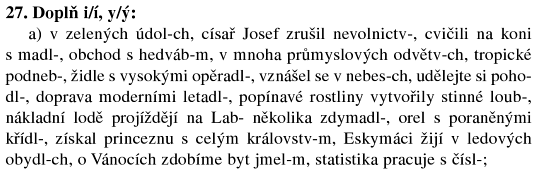 EISLEROVÁ, Jana. Jaké i/y se píše?. Praha: Fragment, 2011. ISBN 978-80-253-1206-3Doplňte i nebo y v pádových koncovkách rodu středního a pravopis odůvodněteHodiny s kyvadl- pěkně tikaly. Okna s rozbitými skl- jsme museli nechat zasklít. Pádlovat vesl- je namáhavé. Umyj nádob-! Seděli jsme na židlích s opěrady-. S lidskými práv- se stále častěji setkáváme ve zprávách našeho denního tisku. Viděl jsem hluboké údol-. V okol- Posázav- se můžeme setkat s vodními šídl-. Dnes jsme měli buchty s povidl-. Se získáním českého občanstv- jsme neměli žádné potíže. Ve Foglarových dílech se často setkáváme s přátelstv- mezi hochy. O prázdninách u babičky rád štípám dřív-. Děvčata si dovedou poradit se zrcadl-. Na neděli rádi jezdíme do Povltav-. Křesťanstv- je náboženské učení, které vzniklo v 1. stolet- v Palestině po vystoupení a ukřižování Ježíše.STYBLÍK, Vlastimil. Mluvnická a pravopisná cvičení k Přehledné mluvnici češtiny pro základní školy. 1. vyd. Praha: Fortuna, 1992. 87 s. ISBN 80-85298-64-3Dravec se vznášel, aniž pohnul křídl-. I slov- je možno člověka hluboce ranit. Po Lab- plují i velké lodi. Ve sklepě máme zásobu uhl- a dřív-. Nad lesy a pol- krouží vrány. Vrchlab- je město ležící na Lab-. Je třeba se dobře seznámit s pravopisnými pravidl-. Větřík si pohrával s rákos-m. Z několika pol- odnesla povodeň ornici. Rád vzpomínám na dobu dětství-.STYBLÍK, Vlastimil. Cvičení z pravopisu pro malé školáky. Praha: Státní pedagogické nakladatelství, 2010. ISBN 978-80-7235-115-2Slova v závorkách napiš ve správném tvaru. U každého podstatného jména středního rodu urči pád.Hladil obě  (štěně) 		    , peříčko z (káně) 			, klece s velkými ( zvíře)			, příběh o černém (kotě) 			, sypal zrní (ptáče) 			, zametáme (košťata) 			.ŠTĚRBOVÁ, Ludmila a Lenka BEDNÁŘOVÁ. Čeština pro 4. ročník základní školy - pracovní sešit. 1.vydání. Úvaly: JINAN, 1993Doplňování v souřadnicíchvlastní tvorbaDiktátStrašidelný důmV okolí jednoho obydlí, hemžilo se to strašidly. V ohradě dvouhlavá telata, na poli podivná zvířata, podivné znamení na vratech. Nemluvě o černých kuřatech. Na nebi místo souhvězdí, jakési soukolí jezdí. Pod křesly hromada kamení. Není to stavení k bydlení.ČECHURA, Rudolf a Drahomíra DVOŘÁKOVÁ. Český jazyk pro čtvrtý ročník. Praha: Alter, 1996. ISBN 80–85775–47–6Hra: http://hry.veselaskola.com/ceskyjazyk/koncovky/fot3.html hra bude probíhat na interaktivní tabuli a děti se budou střídat u tabule.Korektura textu1) V našem zeměpisném pásmě je mírné podnebý. Krajina při Laby se nazývá Polabý. Obydlý na nových sídlištích mají moderní vybavení. HANZOVÁ, Marie a Helena SEHNALOVÁ. Český jazyk v sešitech, tvarosloví. Praha: FORTUNA, 1993. ISBN 80-7168-012-52) na sousedním územým, za barevnými sklami, hezkými slovi, štípat dříví, mávat křídama, řídi se pravidli, otáčet kolama, lidská obydlý, říct vlastními sloviMÜHLHAUSEROVÁ, Hana, Zita JANÁČKOVÁ, Olga PŘÍBORSKÁ a Jitka ZBOŘILOVÁ. Český jazyk 4. 2. vydání. Brno: Nová škola Brno, 2005. ISBN 80-85607-92-1Grafické cvičeníco padá ze stromů na podzim? (3. pád)co se stane z hlíny, když na ni zaprší? (2. pád)velká vesnice (3. pád)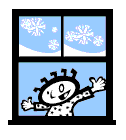                                 (2. pád)nadřazený název pro talířky, hrníčky, skleničky… (2. pád)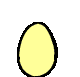 	(6. pád)mládě od slepice (2. pád)spodní část nohy (4. pád)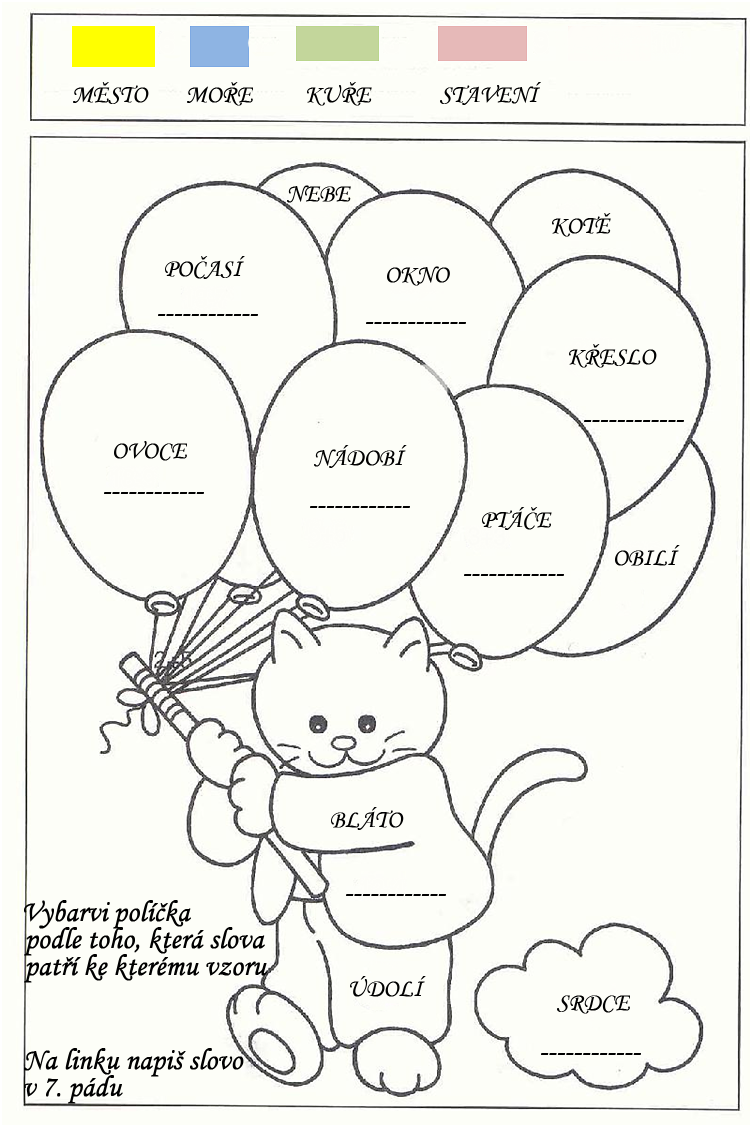 Vlastní tvorba, obrázek použit ze stránky http://zsujezd.blog.cz/galerie/pracovni-listy/pocitani/obrazek/75221312 ABD1chladné podneb-opři se o opěradl-v rákos- 2v pol-mluvil o slůně-pracuj s barevným počítadl-3růže bez trn-pták mával křídl-slož dřív- pod střechu4je krásné počas-cviky se švihadl-v divadl- se nekřičí5na neb- je mrakstarodávná příslov-píchal bidl-6jedu na kol- bez kladiv- to neopravímemáš rád tropické ovoc-7bez slunc- je tmamám rád zel-látka z hedváb-12345678